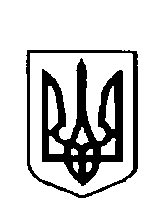 Україна                     ВАРКОВИЦЬКА сільська рада ДУБЕНСЬКОГО району РІВНЕНСЬКОЇ областіВОсьме скликання(п’ятнадцята  сесія) рішенняПро  припинення права користуванняна  земельну ділянку.
Розглянувши заяву жительки с.Жорнів Павлюк Оксани Миколаївни про припинення права користування на земельну ділянку площею 0,24га.,  яка була надана в постійне користування для ведення особистого підсобного господарства, розта в с.Жорнів на території Сатиївської сільської ради Дубенського району Рівненської області, та керуючись  ст.ст. 12, 141 Земельного Кодексу України, сесія Сатиївської сільської  ради В И Р І Ш И Л А: Припинити  право користування гр.Павлюк Оксани Миколаївни на земельну ділянку площею 0,24 га., яка була надана рішенням сесії Сатиївської сільської ради № 41 від 25.12.1993року в постійне користування для ведення особистого підсобного господарства, розташована в межах села Жорнів на території Варковицької сільської ради Дубенського району Рівненської області.Передати вище вказану земельну ділянку площею 0,24га., до земель запасу Варковицької сільської ради.3. Контроль за виконання даного рішення покласти на землевпорядника сільської ради.Сільський голова						Юрій ПАРФЕНЮК 24 грудня 2021  року№   721     